St Ives        v       ChardSaturday 25th November 2017KO 2:30 p.m.atSt Ives Recreation Ground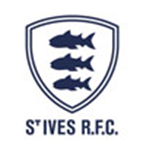 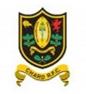 Squad Sponsors   This season at Alexandra Road, we are delighted to have sponsors for our forwards and backs.  Between them they have all given many years to the club as players and now continue to do so as supporters.League positions 2017-2018League positions 2017-2018League positions 2017-2018League positions 2017-2018League positions 2017-2018League positions 2017-2018League positions 2017-2018League positions 2017-2018League positions 2017-2018League positions 2017-2018PWDLFADBonPts2ndSt Ives10802275184867396thChard10514177178-1527St Ives ‘Hakes’VChard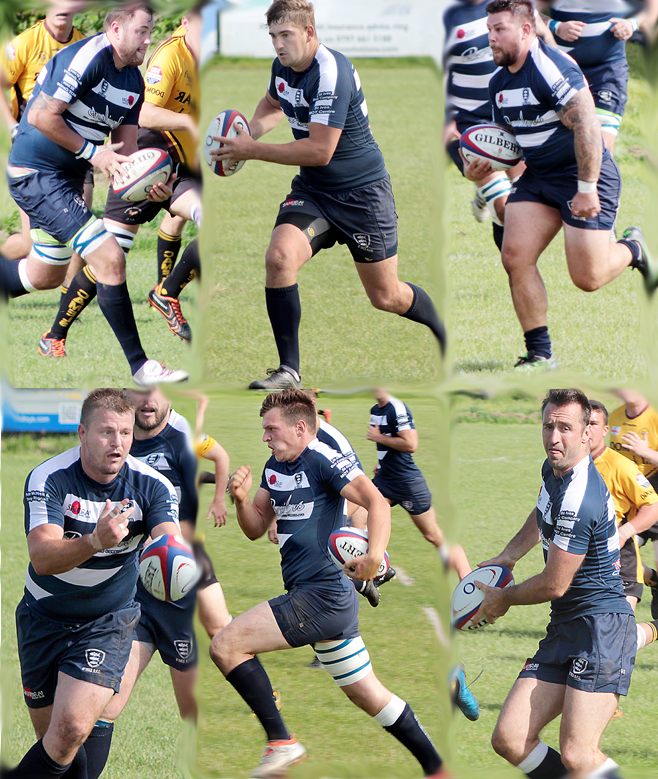 Ben Taylor1N.HyslopRob Elloway 2J MainwaringLeigh Hocking3Liam MustchinBen Jenkins4W LewisJamie Prisk5S JohnsonHarry Parton6D BissChris Quick7J WrightMartyn Lawrance8M GosdenSam Carter9D MossRhys Brownfield10B TwiggPeter Mabbott11R ColensoMatt Holland12W BissTom Nicholas 13N TinleyJosh Palmer14E SyzedkoJacob Ninnis15C RobertsReplacementsReplacementsReplacementsKye Beasley16L HillGrant Thirlby17D RichardsMatthew Nichol18J WagstaffReferee: Al Denham (CRRS)Referee: Al Denham (CRRS)Referee: Al Denham (CRRS)Debutant: Members will notice a new name on the team sheet. Chris Quick makes his debut for the club in the back row.Debutant: Members will notice a new name on the team sheet. Chris Quick makes his debut for the club in the back row.Debutant: Members will notice a new name on the team sheet. Chris Quick makes his debut for the club in the back row.